 Итоги  муниципального и регионального этапов конкурса чтецов для  обучающихся с неродным русским языком «О великий, могучий, правдивый  и свободный русский язык»В названии конкурса, который уже не первый год проводится Ресурсным центром русского языка Московского государственного областного университета, звучат слова стихотворения в прозе И.С. Тургенева «Русский язык», знакомые любому школьнику. Но понимание того, что хотел сказать нам автор, какую мысль вложил в определения  великий, могучий, правдивый, свободный, приходит не сразу. Вот почему наши учителя русского языка и литературы уделяют этому конкурсу большое внимание: поэзия помогает лучше понять слова  классика, убеждает, что в родном языке  -  история  духовной жизни народа,  его Родина. 31 января 2019 года в МБУ ДПО «УМОЦ» состоялся муниципальный этап конкурса, в котором приняли участие 34 школьника из следующих образовательных учреждений: МБОУ СОШ №№ 2,3,14,16,22, МБОУ «Лицей №5», МАОУ «Гимназия №9», МБОУ «Гимназия №17», МБОУ « Гимназия №18 имени И.Я. Илюшина», МАОУ Гимназия «Российская школа».Результаты муниципального этапа                                               Группа 6-8 классов Диплом I степени: Мезирова Елена ( МБОУ СОШ №14) – Б. Слуцкий « Лошади в океане»Диплом II степени: Ванжула Таисия (МБОУ «Гимназия №9») –И. Крылов «Разборчивая невеста» Трикоз Ольга (МБОУ «Гимназия №9»)  -   С. Одинокая «Фотография вложена в старую книгу»Набиев Исмаил (МАОУ Гимназия   «Российская школа») – Н. Заболоцкий «Я воспитан природой суровой»Диплом III степени:  Шеремет Надежда ( МБОУ СОШ №14) – И.С. Тургенев «Два богача» Саргсян Лилит( МБОУ СОШ №22) – А.С. Пушкин «Утопленник» Ахмедова Наргиз(МБОУ СОШ №22) – Е.Евтушенко, отрывок из поэмы «Братская ГЭС»Группа 9-11классов Диплом I степени:  Алисултанов Чингизхан  (МБОУ «Гимназия №17») -  М. Светлов «Итальянец»ДипломII степени:  Варданян Зограк (МБОУ СОШ №3) – Н. Гумилёв «Память»Алескеров Эльшан (МБОУ СОШ №3) – М. Лермонтов «Смерть поэта» Меджидов Магомед ( МБОУ СОШ №16) – Р. Рождественский «Баллада о зенитчицах»Диплом III степени:  Акилова Мария (МБОУ СОШ №22) – С. Есенин «Какая ночь!»Рабеджанова  Ибодатнисо ( МБОУ СОШ №2) – Т. Варламова «Ленинградский салют»  Благодарим всех участников конкурса и учителей, подготовивших  чтецов к выступлению!9 февраля 2019 года в актовом зале МГОУ состоялся региональный этап конкурса чтецов для  обучающихся с неродным русским языком «О великий, могучий, правдивый  и свободный русский язык». От всей души поздравляем Алисултанова Чингизхана, учащегося   МБОУ «Гимназия №17», занявшим 1 место  и своим чтением стихотворения                М. Светлова «Итальянец»  покорившим зрителей!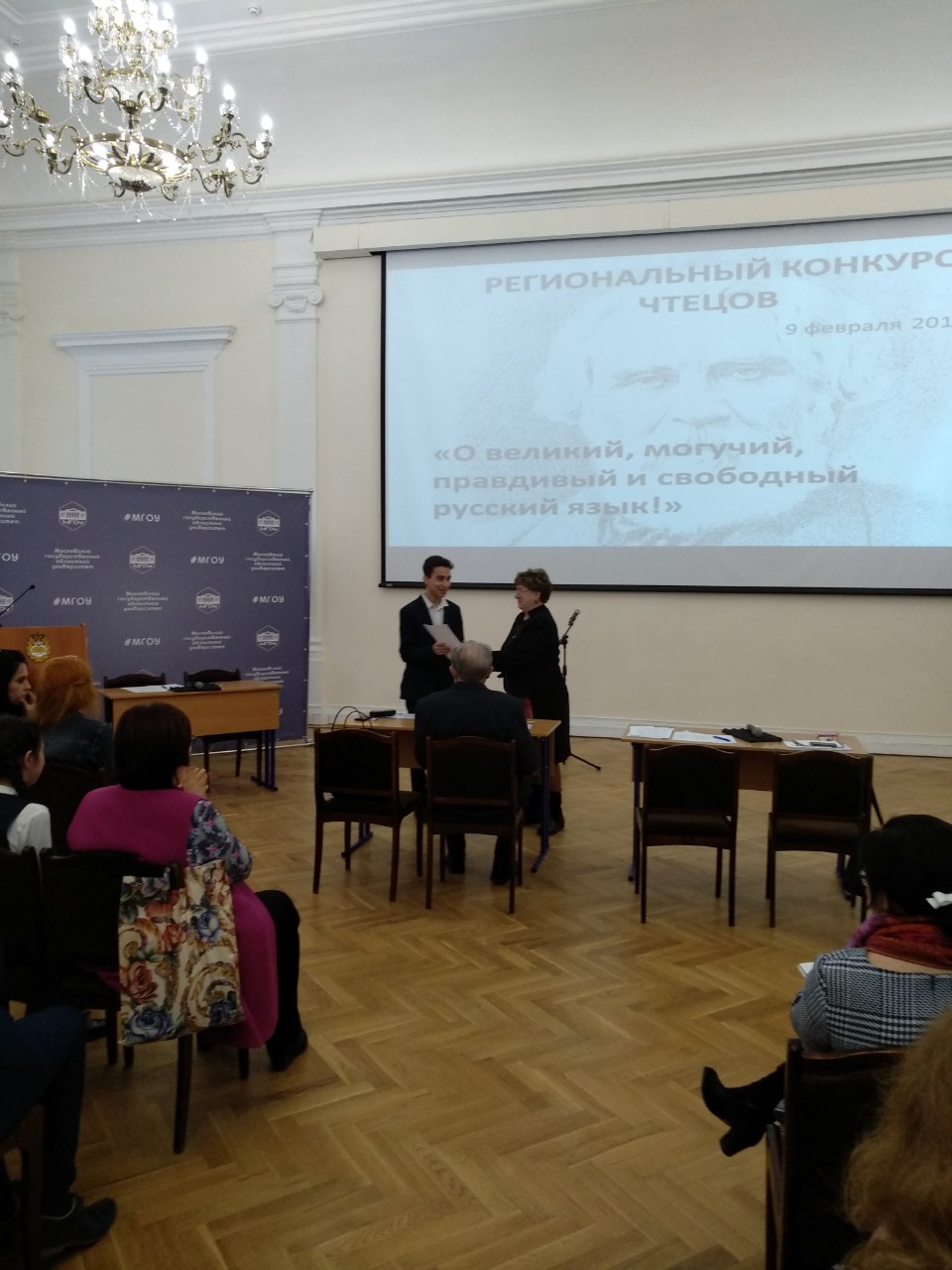 Диплом победителя  Алисултанову Чингизхану вручает доктор филологических  наук, профессор кафедры современного русского языка МГОУ  Канафьева А.В.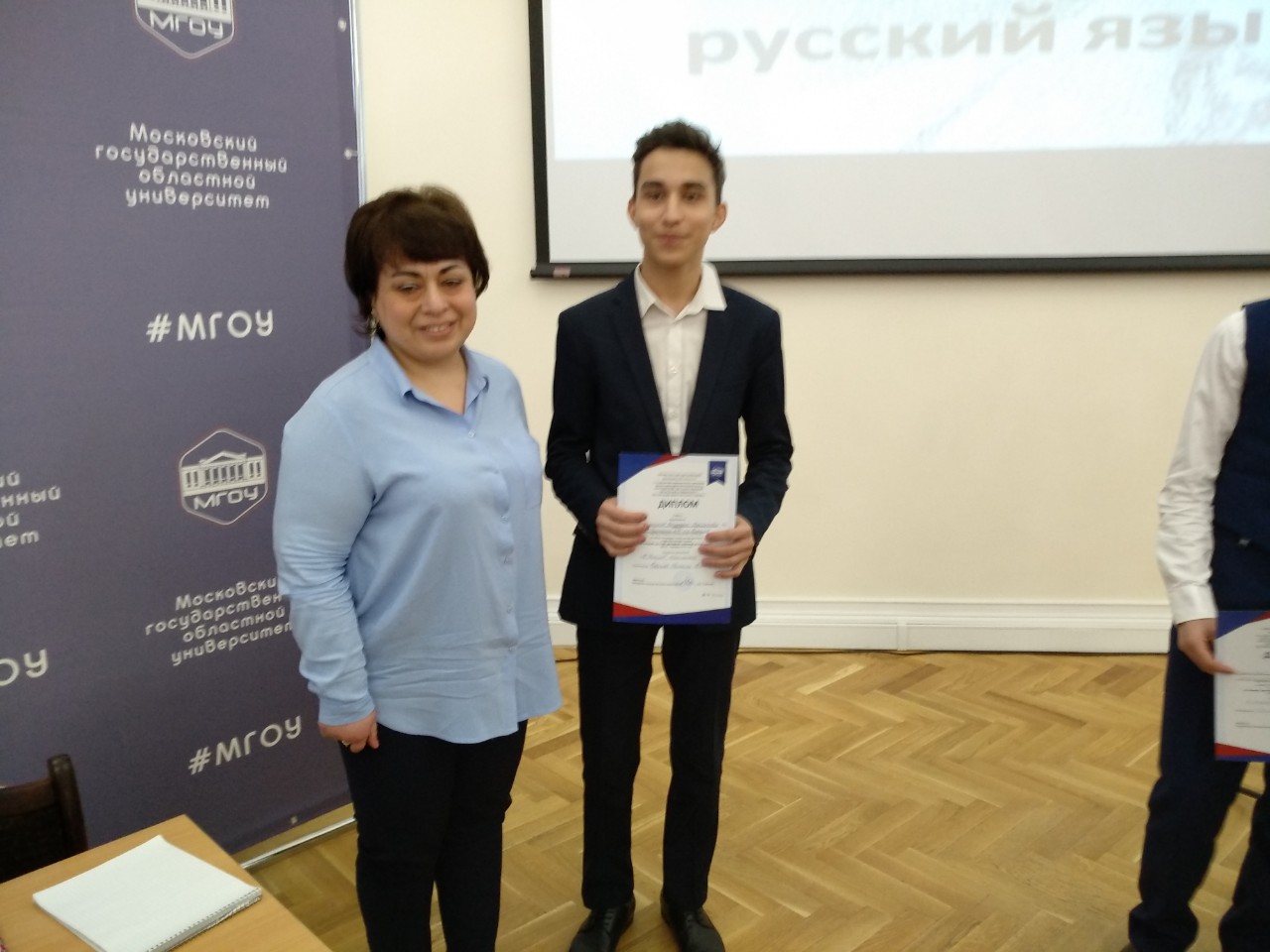  С писателем, научным сотрудником РЦРЯ  МГОУ Мартиросовой М.А.